  	   UNIWERSYTET JANA KOCHANOWSKIEGO W KIELCACH                                        Wydział Pedagogiki i Psychologii 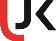 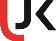 Załącznik nr 8.1 Procedura procesu dyplomowania Lista seminarzystów wraz z tematami prac Data ……………………… Kierunek studiów: ……………………………………………………………… Poziom studiów: ………………………………………………………………  (I stopień /II stopień/  jednolite magisterskie)  Forma studiów ……………….……………………………………………….. (stacjonarne/niestacjonarne) Sporządził: ……………………………………………………………………………………… Promotor  Opinia Kierunkowego Zespołu ds. Jakości Kształcenia ………………………………………………………………………………………………….…………………………….…                                                        ………………………………….                                                                                                                                                     Podpis PrzewodniczącegoOpinia Wydziałowej Komisji ds. Kształcenia ………………………………………………………………………………………………….…………………………….…                                              ………………………………….                                                                                                                                                   Podpis PrzewodniczącegoDecyzja Dziekana: Zatwierdzam/nie zatwierdzam*    ………………..…….……………………..                                                                                                                                                                                                                                  Data i podpis  Dziekana*niepotrzebne skreślić Lp. Nazwisko i imię studenta Nr albumu Temat pracy 1.  2.  3.  4.  5.  6.  7.  8.  9.  10.  11.  12.  13.  14.  15.  